АДМИНИСТРАЦИЯ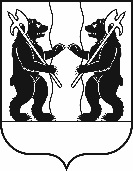 ЯРОСЛАВСКОГО МУНИЦИПАЛЬНОГО РАЙОНАПОСТАНОВЛЕНИЕ11.03.2022                                                                                                                           № 427О закреплении муниципальныхобщеобразовательных учреждений ЯМР, реализующих основные общеобразовательные программы начального общего, основного общего и среднего общего образования,  за конкретнымитерриториями ЯМР на 2022 годВ соответствии с пунктом 3 статьи 67 Федерального закона                         от 29 декабря 2012 года № 273-ФЗ «Об образовании в Российской Федерации», приказом Министерства просвещения Российской Федерации                  от 02.09.2020 № 458 «Порядок приема на обучение по образовательным программам начального общего, основного общего и среднего общего образования», приказом Министерства образования и науки Российской Федерации от 12.03.2014 № 177 «Порядок и условия осуществления перевода обучающихся из одной организации, осуществляющей образовательную деятельность  по образовательным программам начального общего, основного общего и среднего общего образования, в другие организации, осуществляющие образовательную деятельность по образовательным программам соответствующих уровня и направленности» и в целях обеспечения территориальной доступности общеобразовательных учреждений и реализации права граждан на образование, Администрация района                      п о с т а н о в л я е т:1. Закрепить муниципальные общеобразовательные учреждения Ярославского муниципального района, реализующие основные общеобразовательные программы начального общего, основного общего                  и среднего общего образования, за конкретными территориями Ярославского муниципального района на 2022 год согласно приложению.2. Руководителям муниципальных общеобразовательных учреждений Ярославского муниципального района, указанных в пункте 1 постановления, обеспечить в 2022 году прием граждан, имеющих право на получение общего образования и проживающих на территории, за которой закреплено соответствующее общеобразовательное учреждение.3. Признать утратившим силу постановление Администрации Ярославского муниципального района от 04.03.2021 № 472 «О закреплении муниципальных общеобразовательных учреждений ЯМР, реализующих основные общеобразовательные программы начального общего, основного общего и среднего общего образования,  за конкретными территориями ЯМР на 2021 год».4. Контроль за исполнением постановления возложить на заместителя Главы Администрации ЯМР по социальной политике.5. Постановление вступает в силу со дня официального опубликования.Глава Ярославскогомуниципального района                                                                 Н.В. ЗолотниковПРИЛОЖЕНИЕ к постановлению Администрации ЯМРот  11.03.2022 № 427Закрепление муниципальных общеобразовательных учрежденийЯрославского муниципального района,  реализующих основные общеобразовательные программы начального общего, основного общего и среднего общего образования, за конкретными территориями Ярославского муниципального районана 2022 год №п/пОбщеобразовательное учреждениеНаименование населенного пунктаЯрославского муниципального района1.МОУ Григорьевская СШ ЯМРд. Григорьевское, д. Аристово, д. Богословка, д. Боярское, д. Головинское,  д. Думино, д. Игнатово, д. Русаново, д. Колокуново, д. Коченятино, ст. Коченятино, д. Маньково, д. Матренино, д. Медведево, д. Поречье, д. Подосениха, д. Семеновское, д .Скоморохово, д. Юрьево, д. Бор, д. Коробово, СНОТ «Красный Бор», СНТ «Орион», СНОТ «Бор», ДМП «Заволжская Ривьера», д. Бор, ТСН «Жуково»,       тер. «Живой источник»2. МОУ ДубковскаяСШ ЯМРд. БольшоеТемерово, д. Гончарово, п. Дубки, д. Зиновское, д. Черелисино3. МОУ Ивняковская СШ ЯМРп. Ивняки, д. Антроповское, д. Бельково, д. Березовки, с. Богослов, д. Бойтово, д. Воробьево, д. Горбуново, д. Зверинцы, д. Иваново-Кошевники, д. Ивановский Перевоз, д. Коровайцево, д. Костино, д. Леонтьевское, д. Медведково,д. Никульское, д. Осовые, д. Прикалитки, д. Раздолье, д. Ременицы, СНТ Текстильщик-1, СНТ Медик-2, СНТ Мичуринец -1, СНТ Мичуринец -2, д.Сабельницы, д.Юркино, СНОТ Южный, СНТ Ивняки, ТСН Ярославские Усадьбы, СНО Металлург, СНТ Восход, СНТ Шинник, СНТ Сажевик, СНТ Локомотив – 1,  СТ Дружба, СТ Садовод, СТ Садовод – 1, , СТ Садовод-2, ТСН Ярославские усадьбы, СНТ Сабельницы4.МОУ Иванищевская СШ ЯМРд.Баканово, д.Голенцево, д.Гридино, д.Дорогилино, д.Дулепово, д.Есемово, д.Иванищево, д.Ивково, д.Каблуково, д.Колокуново, д.Корнево, д.Крюково, д.Нагавки, д.Пономарево, д.Старово, д.Филинское, д.Хламовское, д.Черемсаново, д.Юрино5. МОУ Карачихская СШ ЯМРд.Курилково, д.Суринское, д.Чурилково, п.Карачиха, д.Ломки, с.Пахна, д.Пеньки, п.Суринский, СОСН Рябинка, ДНТ На Пахме,       СНТ Русь, СНТ Солнечный, СНТ Пахма6.МОУ Красноткацкая СШ ЯМРп. Красные Ткачи, д.Белкино, д.Бечихино, д.Боровая, с.Введенье, д.Ершово, д.Комарово, д.Кормилицино, д.Королево, д.Лупычево, д.Матьково, д.Митино, д.Ноготино, д.Прасковьино, д.Опарино, д.Прохоровское, д.Селифонтово, д.Чуркино, п. пансионата Ярославль7.МОУ Кузнечихинская СШ ЯМРд.Кузнечиха, д.Борисово, д.Бутрево, д.Василево, д.Коптево, с.Наумово, д.Подвязново, с.Пономарево, д.Почаево, с.Прусово,с.Сереново, СНОТ Надежда, д.Сосновцы, станция , д.Филино, д.Юрятино, СНТ «Недра», станция 296 км, СНТ Черная лужа, д.Андреевское, д.Большое Филимоново, д.Гаврилово, д.Калинтьевская, д.Ларино, д.Липовицы, д.Малое Филимоново, д.Семеново, д.Сентьевская, д.Терентьевская, д.Шехнино, СНТ «Сельхозтехника – 2», СНТ «Архитектор»8.МОУ Курбская СШ ЯМРд.Аристово, с.Курба, д.Алеханово, д.Балакирево, д.БольшоеМакарово, с.Васильевское, д.Давыдково, д.Девятово, с.Дегтево, д.Карповское, д.Котово, д.Лаптево, д.МалоеМакарово, с.Михайловское, д.Меленки, д.Нагорное, с.Новленское,д.Семеновское, д.Скрипино, д.Слободка, д.Трощеево, д.Хренино, СНТ Корабел, СНТ Балакирево, СНОТ Дружба9.МОУ Лучинская СШ ЯМРд.Афинеево, д.Бекренево, п.Нагорный, д.Бегоулево, д.Внуково, д.Корюково, с.Лучинское, д.Руденки, д.Сенчугово, д.Телегино, д.Хомутово, д.Цеденево, п.Щедрино, д.Ямищи10.МОУ Леснополянская НШ  им.К.Д. Ушинского ЯМРр.п. Лесная Поляна11.МОУ Михайловская СШ ЯМРс.Григорьевское, п.Михайловский, д.Дулово, п.Затон, д.Иванищево, д.Калинино, д.Кипелки, п.Красный Волгарь, п.Красный Холм, д.Крюковское, д. Максимовское, д.Некрасово, д.Новая, д.Патерево, д.Платуново, д.Попадьино, д.Турыгино, д.Хабарово, д.Харитоново, п.Ченцы, д.Шоломово, д.Щеглевское, д.Юрьево, д.Ямино, СНТ «Ветеран», СНТ «Волгарь», с/с «Строитель»12.МОУ Мокеевская СШ ЯМРд.Мокеевское, д.Акишино, д.Алексеевское, д.Анискино, д.Бердицино, д.Васильево, с.Высоцкое, д.Жабино, д.Исаково, д.Ключи, д.Когаево, д.Куричьево, с.Лютово, ст.Лютово,д.Мальгино, д.Мужево, д.Мутовки, д.Новоселки, д.Облесцево, д.Палутино, д.Пашино, д.Погорелки, д.Приволье, д.Росляково, д.Рохма, д.Сатыево, д.Семеновское, с.Сеславино, д.Скородумки, д.Софряково, д.Студеново, д.Твердино, д.Торговцево, д.Ушаково, д.Федоровское, д.Харлово, д.Щипцово13.МОУ МордвиновскаяСШ ЯМРд.Мордвиново, д.Афонино, с.Балакирево, д.Белягино, д.БольшоеСимоново, д.Выездново, д.Гаврицы, д.Глинново, д.Давыдово, с.Дмитриевское, д.Дубовицы, д.Ерденево, д.Ермольцево, д.Закоторосье, д.Запрудново, д.Иванцево, с.Игрищи, д.Исаево, д.Калачиха, д.Клещево, д.Колесово, д.Красково, д.Лесково, д.Лопырево, д.МалоеСимоново, д.Михеево, д.Новоселки, д.Осташково, д.Павловское, д.Павлухино, д.Подоль, д.Пуплышево, с.Резанино, д.Рожновки, д.Седельницы, д.Семеновское, д.Семухино, с.Сидоровское, д.Щеколдино, д.Щукино14.МОУ СарафоновскаяСШ ЯМРс.Сарафоново, д. Ананьино, д.Бардуково, д.Бекренево, д.Бовыкино, д.Большая Поповка, д.Большое Домнино, д.Борисково, д.Бузаркино, д.Васюково, д.Городищи, д.Гридино, д.Губцево, д.Давыдовское, д.Демково, д.Дорожаево, д.Ефремово, д.Жуково, д.Залесье, д.Зяблицы, д.Ильино, д.Козульки, д.Костяево, д.Котельницы, д.Красная Горка, д.Курилово, д.Ларино, д.Малое Домнино, д.Матвеевское, д.Микшино, д.Михальцево, д.Молозиново, д.Новлино, с.Пажа, д.Першино, д.Пестово, д.Петелино, .Подберезново, д.Поповка, д.Порошино, п.Садовый, д.Скоково, п.Смена, с.Спасское, ст.Тенино, д.Терехово,д.Трубенинское, д.Хозницы, д.Ченцы, СНТ Медик – 1, СНТ Дорожник, СНТ Наука,СНТ Пахма, СНТ Космос, СНОТ Станкостроитель, СНТ Железнодорожник, СНТ Березка – 3, СНТ Лазурный,СНТ Лесное – 2, СНТ ЯМЗ, СНТ Строитель – 1, СНТ – Надежда, СНТ Надежда – 3, СНТ Виктория – 1, ДНП Никульская слобода15.МОУ Спасская СШ ЯМРс.Спас-Виталий, д.Алферово, д.Андреевское, д.Бессмертново, с.Григорцево, с.Григорьевское, д.Давыдово,ДПК «Ле-Вилль»,д.Евково, д.Евстигнеево, д.Ерсловское, д.Залужье, д.Иванково, д.Измайлово, д.Ильинское, д.Клинцево, д.Козлятево, д.Коломино, д.Копытово, д.Корзново, д.Кузьминское, д.Курдеево, д.Ладыгино, д.Лыса-Гора, д.Левцово, д.Максуры, д.Мамаево, д.Михайловское, д.Нечуково, д.Никиткино,д.Ново, д.Одарино, д.Павловское, д.Петрово, д.Погорелки, д.Полтево, д.Пучково, п. станции Пучковский, д.Романцево, д.Росторопово, д.Селехово, д.Сельцо, д.Студенцы, д.Точища, с.Ушаково, д.Фатьяново, д.Хмельники, д.Худяково, д.Черкасиха,д.Черкасово, д.Язвицево16.МОУ СШ им. Ф.И. ТолбухинаЯМРс.Толбухино, д.Аксеновская, с.Андроники, д.Буконтьево, д.Бухалово, х.Быстреник, д.Дор, д.Дубовики, д.Еремино, д.Зубарево, д.Каликино, д.Климатино, д.Козулино, д.Копосово, д.Курманово, д.Малое Степанцево, д.Мусоловка, д.Никифорово, д.Озерки, д.Павловское, д.Петряйки, д.Починок, д.Савкино, с.Сандырево, д.Сивцево, д.Сухарево, д.Троицкое, д.Феклино, д.Ям, д.Ясино, д.Уткино, п. станции Уткино17.МОУ ТуношёнскаяСШ ЯМРс.Туношна, д.Бреховская, п.Волга, д.Воробино, д.Заборное, д.Дмитриево, п.Дорожный, д.Коргиш, д.Малышево, д.Образцово, д.Орлово, с.Петрово, д.Поляны, с.Сопелки, д.Сорокино, д.Телищево, ст.Телищево, д.Чернеево, д.Ярцево, д.Большая, д.Исаково, с.Красное, д.Мигачево, д.Петраково, д.Усково, д.Юрьевское, СНТ «Мечта», п.Туношна-городок 2618.МОУ  НШ п. Заволжье ЯМРд.Жуково, п.Заволжье, д.Красный Бор, п.Красный Бор, д.Шебунино, п.Шебунино, хутор  Красный Бор, ДНП «Василёк», СНТ «Жуково»19.МОУ СШ п. Ярославка ЯМРп.Ярославка. д.Беркайцево, д.Большие Жарки, д.Васильцово, д.Ватолино, д.Дедова Гора, д.Дудинское, д.Исайцево, д.Козлово, п.Красное, д.Курдумово, д.Малые Жарки, д.Меньшиково, д.Мологино, с.Пазушино, д.Поддубново, д.Починки, д.Ракино, д.Рютнево, д.Софино, с.Толгоболь, с.Устье, с.Федоровское, д.Филатово, д.Филисово, д.Якимцево, д.Ишманово, СНТ «Красный кустарь»,  СНТ «Виктория», СНТ «Инструментальщик»20.МОУ Ананьинская ОШ ЯМРд.Ананьино, д.Борисово, д.Волково, д.Голенищево, с.Еремеевское, д.Ерихово, д.Климовское, ДНП Любашино, д.Першино, д.Подолино, д.Поповское, д.Сарафоново, д.Сергеево, д.Тимошино, д.Худково, ДНДЛюбашево, СНТ «Еремеевское, СНТ «Березка», СНОТ «Гидротехник», СНТ, Изыскатель», СНТ «Майский», СНТ «Медик», СНТ « Холодок», СНТ «Пищевик», СНТ «Черемушки», СНТ «Дружба», СНТ «Рябинка-1», СНТ «Силикатчик-2», СНТ «Зеленый уголок»             СТ «Рябинка», СТ «Автобусник-2», СНТ «Волна», СНОТ «Автобусник-2»,д.Алексеевское21.МОУ ГлебовскаяОШ ЯМРд.Глебовское, д.Аксенцево, д.Артемуха, д.Большое Ноговицино, д.Василево, д.Гумнищево, д.Гусаково, д.Давыдово, д.Дмитриевское, д.Долгуново, д.Ермаково, д.Конищево, д.Кувшинцево, д. Кузнечиха,  д.Малое Ноговицино, д.Мартьянка, д.Муравино, д.Муханово, д.Нестерово, д.Нефедницино, д.Обухово, д.Павловское, д.Подовинниково, д.Поповское, д.Прокшино, с.Раменье, д.Спас, д.Степанцево, д.Тарантаево, д.Чернышево, д.Шелепино, СНТ «Дизелист», ДНТ «Васильево», ДНТ «Золотое руно»22.МОУ КарабихскаяОШ ЯМРд.Карабиха, д.Бурмосово, д.Василево, д.Высоко, д.Зманово, д.Петровское, д.Спицино, п.Речной, д.Шепелево, д. Карабиха тер. Некрасовская долина, СНОТ Речное23.МОУ МедягинскаяОШ ЯМРд.Бисерово, д.Васильевское, с.Гавшинка, д.Зинино, д.Каменка, д.Кузьмино, д.Кустово, с.Медягино, д.Чакарово, д.Юдово24.МОУ Козьмодемьянская ОШ ЯМРп.Козьмодемьянск, д.Барское, д.Барышкино, д.Борисцево, д.Вощино, д.Ефремово, с.Козьмодемьянск, д.Кочегино, д.Курилово, д.Матвеево, д.Панфилки, д.Писцово, д.Плотинки, д.Починки, с.Солонец, д.Юрково25.МОУ Пестрецовская ОШ ЯМРд.Пестрецово, д.Алешково, д.Боброво, д.Болково, д.Бортниково, д.Ботово, д.Браташино, д.Глухово, д.Головинское, д.Дымокурцы, д.Ермолово, д.Ильинское, д.Кобыляево, д.Кульнево, д.Лобаниха, д.МалоеБолково, д.Маньково, д.Мишуково, д.Мостец, д.Павлеиха, д.Пенье, д.Петелино, д.Пограиха, д.Поленское, д.Скородумово, д.Тереховское, д.Федорино, д.Ченцы, д.Якалово, д.Якушево, д.Ляпино, д.Полесье, СНТ Новые сады, СНТ Браташино, СНТ Восход, СНТ Зеленая роща, ДНП Синее озеро, ДНП Заозерье, ДНП Ларинка, СНТ Росток, СНТ Сосновый Бор, СНТ Соснячок, с/т Золотая роща, с/т Росток, СНОТ Соснячок, СНОТ Росток, СНТ Коровеж, СНТ Русьмебель, СНТ Рябинушка – 2, СНТ Сосновый Бор, СНТ Строитель – 2, СНТ Энергетик – 2, СНТ Связист, СНТ Березка – 1, ДНП «Шиголость», тер. Шиголость - 226.МОУ Ширинская ОШ ЯМРс.Ширинье, д.Конищево, д.Марьино, д.Наумовское, д.Никоновское, д.Петрунино, д.Починки, д.Скворково, д.Соловарово,д.Суховерково,  д.Тимохино, д.Чуркино